Про організацію навчально-тренувальної роботи дитячо-юнацьких спортивних шкіл{Із змінами, внесеними згідно з Наказами Міністерства молоді та спорту 
№ 928 від 15.03.2016 
№ 4706 від 10.11.2017}Відповідно до пунктів 15, 21 Положення про дитячо-юнацьку спортивну школу, затвердженого постановою Кабінету Міністрів України від 05 листопада 2008 року № 993,Положення про Міністерство молоді та спорту України, затвердженого постановою Кабінету Міністрів України від 02 липня 2014 року № 220, з метою організації навчально-тренувальної роботи дитячо-юнацьких спортивних шкіл НАКАЗУЮ:1. Затвердити Порядок наповнюваності груп відділень з видів спорту і тижневого режиму навчально-тренувальної роботи дитячо-юнацьких спортивних шкіл, що додається.2. Встановити:1) мінімальний вік вихованців, які зараховуються до груп відділень з олімпійських видів спорту комплексних дитячо-юнацьких спортивних шкіл, дитячо-юнацьких спортивних шкіл з видів спорту, спеціалізованих дитячо-юнацьких спортивних шкіл олімпійського резерву, згідно з додатком 1;2) мінімальний вік вихованців, які зараховуються до груп відділень з неолімпійських видів спорту комплексних дитячо-юнацьких спортивних шкіл, дитячо-юнацьких спортивних шкіл з видів спорту, згідно з додатком 2;3) мінімальний вік вихованців, які зараховуються до груп відділень з видів спорту інвалідів дитячо-юнацьких спортивних шкіл для інвалідів, спеціалізованих дитячо-юнацьких спортивних шкіл для інвалідів паралімпійського та дефлімпійського резерву, дитячо-юнацьких спортивних шкіл, де є відділення (спортсмени) з видів спорту інвалідів, згідно з додатком 3.{Підпункт 3 пункту 2 в редакції Наказу Міністерства молоді та спорту № 4706 від 10.11.2017}3. Керівникам Міністерства освіти і науки, молоді та спорту Автономної Республіки Крим, структурних підрозділів з фізичної культури та спорту обласних, Київської та Севастопольської міських державних адміністрацій забезпечити надання організаційно-методичної і практичної допомоги дитячо-юнацьким спортивним школам та здійснювати контроль за організацією навчально-тренувальної та спортивної роботи в цих закладах.4. Визнати таким, що втратив чинність, наказ Міністерства України у справах сім’ї, молоді та спорту від 18 травня 2009 року № 1624 "Про організацію навчально-тренувальної роботи дитячо-юнацьких спортивних шкіл", зареєстрований в Міністерстві юстиції України 25 серпня 2009 року за № 797/16813.5. Департаменту олімпійського спорту забезпечити державну реєстрацію цього наказу в Міністерстві юстиції України в установленому законодавством порядку.6. Цей наказ набирає чинності з дня його офіційного опублікування.7. Контроль за виконанням цього наказу покласти на заступника Міністра молоді та спорту відповідно до розподілу функціональних обов'язків.Мінімальний вік вихованців, 
які зараховуються до груп відділень з олімпійських видів спорту комплексних дитячо-юнацьких спортивних шкіл, дитячо-юнацьких спортивних шкіл з видів спорту, спеціалізованих дитячо-юнацьких спортивних шкіл олімпійського резерву{Додаток 1 в редакції Наказу Міністерства молоді та спорту № 4706 від 10.11.2017}Мінімальний вік вихованців, 
які зараховуються до груп відділень з неолімпійських видів спорту комплексних дитячо-юнацьких спортивних шкіл, дитячо-юнацьких спортивних шкіл з видів спорту{Додаток 2 в редакції Наказу Міністерства молоді та спорту № 4706 від 10.11.2017}Мінімальний вік вихованців, 
які зараховуються до груп відділень з видів спорту інвалідів дитячо-юнацьких спортивних шкіл для інвалідів, спеціалізованих дитячо-юнацьких спортивних шкіл для інвалідів паралімпійського та дефлімпійського резерву, дитячо-юнацьких спортивних шкіл, де є відділення (спортсмени) з видів спорту інвалідів__________ 
* Крім лабіринтиту (дозволяються заняття шахами та шашками). 
** Крім хронічних середніх отитів.{Додаток 3 в редакції Наказу Міністерства молоді та спорту № 4706 від 10.11.2017}ПОРЯДОК 
наповнюваності груп відділень з видів спорту і тижневого режиму навчально-тренувальної роботи дитячо-юнацьких спортивних шкілІ. Наповнюваність груп і тижневий режим навчально-тренувальної роботи відділень з олімпійських та неолімпійських видів спорту1. У дитячо-юнацьких спортивних школах розвиваються види спорту, що визнані в Україні, за наявності навчальних програм з видів спорту, затверджених в установленому законодавством порядку.2. Норми тижневого режиму навчально-тренувальної роботи і наповнюваності груп відділень з олімпійських видів спорту комплексних дитячо-юнацьких спортивних шкіл, дитячо-юнацьких спортивних шкіл з видів спорту, спеціалізованих дитячо-юнацьких спортивних шкіл олімпійського резерву визначаються згідно з додатком 1 до цього Порядку.3. Норми тижневого режиму навчально-тренувальної роботи і наповнюваності груп відділень з неолімпійських видів спорту комплексних дитячо-юнацьких спортивних шкіл, дитячо-юнацьких спортивних шкіл з видів спорту визначаються згідно з додатком 2 до цього Порядку.У спортивних школах, які мають у своїй структурі відділення з видів спорту, що знаходяться в населених пунктах сільської та гірської місцевості, та спортивних школах, що знаходяться в населених пунктах сільської та гірської місцевості, при здійсненні набору до груп початкової підготовки кількість вихованців може бути менше до 50% від встановлених норм.{Пункт 3 розділу I доповнено абзацом згідно з Наказом Міністерства молоді та спорту № 4706 від 10.11.2017}4. Інші нормативи та вимоги залежно від видів спорту визначаються відповідно до навчальних програм з видів спорту, затверджених в установленому законодавством порядку.5. Зарахування (переведення) вихованців дитячо-юнацьких спортивних шкіл (далі - спортивні школи) до групи відповідно до років навчання або наступного етапу (групи) здійснюється наказом керівника спортивної школи на підставі виконаних ними контрольних нормативів із загальнофізичної і спеціальної підготовки та з урахуванням медичної довідки про стан здоров'я.6. Строки здачі контрольних нормативів з видів спорту затверджуються наказом керівника спортивної школи з урахуванням кліматичних умов для літніх та зимових видів спорту.7. Вихованці, які не виконали вимоги із спортивної підготовки та контрольні нормативи для зарахування (переведення) на наступний рік навчання або етап підготовки, за рішенням тренерської ради можуть продовжити повторно навчання в групі того самого року (етапі) не більше одного року.{Пункт 7 розділу I із змінами, внесеними згідно з Наказом Міністерства молоді та спорту№ 4706 від 10.11.2017}8. Враховуючи особливості та специфіку виду спорту, можливості кожної спортивної школи, кількість вихованців у групах спеціалізованої підготовки та групах підготовки до вищої спортивної майстерності може бути збільшено на 1 - 5 осіб, а в командних ігрових видах спорту - в два рази від норм наповнюваності груп, визначених в додатках 1, 2 до цього Порядку.{Пункт 8 розділу I із змінами, внесеними згідно з Наказом Міністерства молоді та спорту№ 4706 від 10.11.2017}9. До груп початкової підготовки та базової підготовки першого - третього року навчання в окремих випадках за рішенням тренерської ради можуть зараховуватися діти на 1 - 2 роки молодші, які мають певні здібності, за наявності медичної довідки про стан здоров'я з визначенням рекомендацій щодо занять будь-яким видом спорту.{Пункт 9 розділу I із змінами, внесеними згідно з Наказом Міністерства молоді та спорту№ 4706 від 10.11.2017}10. До груп підготовки четвертого - п’ятого року навчання, груп спеціальної підготовки та груп підготовки до вищої спортивної майстерності можуть зараховуватися вихованці на 1 - 2 роки молодші за умови виконання ними вимог, визначених навчальними програмами з видів спорту за наявності медичної довідки про стан здоров'я, та рішенням тренерської ради.{Пункт 10 розділу I із змінами, внесеними згідно з Наказом Міністерства молоді та спорту№ 4706 від 10.11.2017}11. До груп відділень з видів спорту в окремих випадках за рішенням тренерської ради можуть зараховуватися діти за віком, що перевищує мінімальний, мають відповідні фізичні дані, здібності та рівень фізичної підготовленості, з урахуванням виконання контрольних нормативів загальної та спеціальної фізичної підготовки, визначених для групи (етапу) підготовки.12. У разі об'єднання в одну групу вихованців різних за віком і спортивною підготовленістю різниця в рівні їх спортивної майстерності не повинна перебільшувати одного спортивного розряду та/або спортивного звання з урахуванням специфіки виду спорту.13. За наявності у складі групи спеціалізованої підготовки або групи підготовки до вищої спортивної майстерності вихованців, які входять до складу національної збірної команди України з видів спорту, затвердженого наказом Мінмолодьспорту, тижневий режим навчально-тренувальної роботи може бути збільшено до 36 годин. У цьому разі тренер-викладач працює з групою за встановленим для цієї групи тижневим навантаженням, а з вихованцями, які увійшли до основного, кандидатського або резервного складу збірної команди України, окремо допрацьовує години, кількість яких йому додатково визначається керівництвом спортивної школи. Залежно від рівня спортивної підготовленості інші вихованці цієї групи також можуть залучатися до навчально-тренувальної роботи із збільшенням тижневого навантаження з дозволу лікаря та у разі відсутності медичних протипоказань.{Пункт 13 розділу I із змінами, внесеними згідно з Наказом Міністерства молоді та спорту№ 4706 від 10.11.2017}14. У видах спорту залежно від складності та особливості організації навчально-тренувальної роботи, крім основного тренера-викладача, до одночасної роботи із спортсменами навчальної групи можуть залучатися тренери-викладачі із суміжних видів спорту та хореографії в межах кількості годин тижневого режиму навчально-тренувальної роботи для навчальних груп:{Абзац перший пункту 14 розділу I в редакції Наказу Міністерства молоді та спорту № 4706 від 10.11.2017}в олімпійських видах спорту: в біатлоні, веслувальному слаломі, гімнастиці спортивній, гімнастиці художній, гірськолижному спорті, легкій атлетиці (види багатоборства), лижному двоборстві, плаванні синхронному, стрибках у воду, стрибках на батуті, стрибках на лижах з трампліна, сноуборді, сучасному п'ятиборстві, триатлоні, фігурному катанні на ковзанах, фрістайлі;в неолімпійських видах спорту: в спортивній акробатиці, спортивних танцях, спортивній аеробіці, акробатичному рок-н-ролі, естетичній гімнастиці, черліденгу, фітнесі, воднолижному спорті, підводному спорті, спортивному орієнтуванні.Розмір їх тижневого навантаження не повинен перевищувати 100 відсотків встановленого навантаження основного тренера-викладача, а в сучасному п'ятиборстві - 150 відсотків.У групах спеціалізованої підготовки та підготовки до вищої спортивної майстерності в ігрових командних видах спорту (американський футбол, баскетбол, бейсбол, водне поло, волейбол, гандбол, регбі, регбіліг, софтбол, футбол, футзал, хокей з шайбою, хокей на траві) може передбачатися одночасна робота двох тренерів-викладачів (крім спеціалізованих класів) у межах встановленого режиму для навчальної групи.{Абзац п'ятий пункту 14 розділу I в редакції Наказу Міністерства молоді та спорту № 4706 від 10.11.2017}II. Наповнюваність груп і тижневий режим навчально-тренувальної роботи відділень з видів спорту інвалідів1. У дитячо-юнацьких спортивних школах для інвалідів, спеціалізованих дитячо-юнацьких спортивних школах для інвалідів паралімпійського та дефлімпійського резерву, дитячо-юнацьких спортивних школах, де є відділення (спортсмени) з видів спорту інвалідів розвивають види спорту, що визнані в Україні.{Пункт 1 розділу II із змінами, внесеними згідно з Наказом Міністерства молоді та спорту№ 4706 від 10.11.2017}2. Для зарахування дітей-інвалідів з ураженнями опорно-рухового апарату, з вадами зору, слуху та розумового і фізичного розвитку в дитячо-юнацьку спортивну школу для інвалідів, спеціалізовану дитячо-юнацьку спортивну школу для інвалідів паралімпійського та дефлімпійського резерву, дитячо-юнацьких спортивних школах, де є відділення (спортсмени) з видів спорту інвалідів необхідно надати медичну довідку про стан здоров'я від лікаря-педіатра, лікаря-отоларинголога, лікаря-офтальмолога, лікаря-невропатолога, лікаря-психіатра (дитячого), лікаря з лікувальної фізкультури і спортивної медицини, а також з метою виключення патологічних відхилень з боку серцево-судинної системи та визначення максимального рівня фізичного навантаження необхідно провести ЕКГ-дослідження (кардіограму).{Пункт 2 розділу II із змінами, внесеними згідно з Наказом Міністерства молоді та спорту№ 4706 від 10.11.2017}3. Норми тижневого режиму навчально-тренувальної роботи та наповнюваності груп відділень з видів спорту інвалідів дитячо-юнацьких спортивних шкіл для інвалідів, спеціалізованих дитячо-юнацьких спортивних шкіл для інвалідів паралімпійського та дефлімпійського резерву, дитячо-юнацьких спортивних шкіл, де є відділення (спортсмени) з видів спорту інвалідів, визначаються згідно з додатком 3 до цього Порядку.{Абзац перший пункту 3 розділу II із змінами, внесеними згідно з Наказом Міністерства молоді та спорту № 4706 від 10.11.2017}У спортивних школах, які мають у своїй структурі відділення з видів спорту, що знаходяться в населених пунктах сільської та гірської місцевості, та спортивних школах, що знаходяться в населених пунктах сільської та гірської місцевості, при здійсненні набору до груп початкової підготовки кількість вихованців може бути менше до 50% від встановлених норм.{Пункт 3 розділу II доповнено новим абзацом другим згідно з Наказом Міністерства молоді та спорту № 4706 від 10.11.2017}До груп фізкультурно-реабілітаційної підготовки залучають дітей віком від 6 до 18 років різних нозологій з урахуванням медичної довідки про стан здоров’я для реабілітації та поліпшення їхнього фізичного стану.{Абзац третій пункту 3 розділу II із змінами, внесеними згідно з Наказом Міністерства молоді та спорту № 4706 від 10.11.2017}До груп початкової підготовки відбирають дітей, які мають розвиток здібностей, здатних виконати певні вправи для подальшого удосконалення спеціалізації в обраному виді спорту з урахуванням медичної довідки про стан здоров’я.{Абзац четвертий пункту 3 розділу II із змінами, внесеними згідно з Наказом Міністерства молоді та спорту № 4706 від 10.11.2017}До груп базової підготовки переводять (зараховують) вихованців, які виконали контрольні нормативи із загальнофізичної і спеціальної підготовки та з урахуванням медичної довідки про стан здоров’я.{Абзац п'ятий пункту 3 розділу II із змінами, внесеними згідно з Наказом Міністерства молоді та спорту № 4706 від 10.11.2017}До груп спеціалізованої підготовки переводять (зараховують) вихованців, які пройшли підготовку на етапі попередньої підготовки та виконали контрольні нормативи із загальнофізичної, спеціальної та технічної підготовки, та/або підтвердили в минулому році у командних ігрових видах спорту для спортсменів старше 18 років - І розряд, для спортсменів молодше 18 років - І юнацький розряд, в інших видах спорту - спортивний розряд "кандидат у майстри спорту України".{Абзац шостий пункту 3 розділу II із змінами, внесеними згідно з Наказом Міністерства молоді та спорту № 4706 від 10.11.2017}До груп підготовки до вищої спортивної майстерності переводяться (зараховуються) вихованці, які мають спортивне звання "майстер спорту України" або входять до складу збірних команд України з видів спорту інвалідів. У командних ігрових видах спорту - виконали або підтвердили спортивний розряд "кандидат в майстри спорту України".{Абзац сьомий пункту 3 розділу II із змінами, внесеними згідно з Наказом Міністерства молоді та спорту № 4706 від 10.11.2017}4. При переводі спортсменів на наступний рік навчання у разі недоукомплектованої групи дозволяється доповнювати одним-двома спортсменами з спортивним розрядом та/або спортивним званням на один нижче (крім груп початкової підготовки).{Пункт 4 розділу II із змінами, внесеними згідно з Наказом Міністерства молоді та спорту№ 4706 від 10.11.2017}5. У разі об'єднання в одну групу вихованців різних за віком і спортивною підготовленістю різниця в рівні їх спортивної майстерності не повинна перебільшувати одного спортивного розряду та/або спортивного звання з урахуванням специфіки виду спорту.6. Кількість вихованців у групах - мінімальна. Враховуючи особливості виду спорту, можливості кожної дитячо-юнацької спортивної школи для інвалідів, спеціалізованої дитячо-юнацької спортивної школи для інвалідів паралімпійського та дефлімпійського резерву, дитячо-юнацької спортивної школи, де є відділення (спортсмени) з видів спорту інвалідів, ця кількість може бути збільшена на 1-3 особи в групах спеціалізованої підготовки та підготовки до вищої спортивної майстерності.{Пункт 6 розділу II в редакції Наказу Міністерства молоді та спорту № 4706 від 10.11.2017}7. Вихованців з вадами розумового і фізичного розвитку зараховують до спортивних шкіл за умови, коли їх ментальний вік, визначений за методиками Біне та Векслера, є не нижчим 6 років, що відповідає критеріям легкої та помірної розумової відсталості відповідно до діагностичних критеріїв міжнародної статистичної класифікації хвороб десятого перегляду (МКХ-10), у яких відсутні розлади поведінки, що потребують спеціалізованої психіатричної допомоги, та вади фізичного розвитку, що створюють ризик для життя при заняттях певним видом спорту.За наявності медикаментозної ремісії епілептичних припадків наявність епілепсій не є протипоказанням для зарахування до занять будь-яким видом спорту (крім плавання) з дозволу лікаря-невропатолога.{Абзац другий пункту 7 розділу II із змінами, внесеними згідно з Наказом Міністерства молоді та спорту № 4706 від 10.11.2017}8. Особи із синдромом Дауна під час зарахування до дитячо-юнацьких спортивних шкіл для інвалідів, спеціалізованих дитячо-юнацьких спортивних шкіл для інвалідів паралімпійського та дефлімпійського резерву мають додатково надати довідку за результатами рентгенологічних обстежень шийного відділу хребта з метою виключення дисплазій хребців, що можуть зумовити ризик травматизації хворого, а також довідку лікаря-кардіолога, що засвідчує відсутність вроджених пороків серця і судин.Особи з вадами слуху зараховуються до дитячо-юнацьких спортивних шкіл для інвалідів, спеціалізованих дитячо-юнацьких спортивних шкіл для інвалідів паралімпійського та дефлімпійського резерву, дитячо-юнацьких спортивних шкіл, де є відділення (спортсмени) з видів спорту інвалідів, за наявності у них втрати слуху 55 та більше децибелів на краще вухо (згідно з міжнародним стандартом ISO від 1969 року - середній показник діапазону в частотних тонах 500, 1000 та 2000 Герц повітряної провідності), що підтверджується аудіограмою, виданою закладом охорони здоров’я.{Пункт 8 розділу II в редакції Наказу Міністерства молоді та спорту № 4706 від 10.11.2017}9. При зарахуванні до груп відділень з видів спорту може допускатися перевищення зазначеного віку не більше ніж на два роки для вихованців з вадами слуху, розумового і фізичного розвитку, а також не більше ніж на чотири роки для вихованців з вадами зору та ураженнями опорно-рухового апарату.{Абзац перший пункту 9 розділу II із змінами, внесеними згідно з Наказом Міністерства молоді та спорту № 4706 від 10.11.2017}Для дітей, які отримали інвалідність внаслідок ускладнення після хвороби, нещасного випадку, вік зарахування не обмежується.10. Вікові обмеження в дитячо-юнацьких спортивних школах для інвалідів, спеціалізованих дитячо-юнацьких спортивних школах для інвалідів паралімпійського та дефлімпійського резерву, дитячо-юнацьких спортивних школах, де є відділення (спортсмени) з видів спорту інвалідів не поширюються на вихованців, які мають позитивну динаміку показників фізичної та спортивної підготовленості та високі спортивні результати (за погодженням з регіональними центрами з фізичної культури і спорту інвалідів "Інваспорт"), та на вихованців, які входять до складу національних збірних команд України з видів спорту інвалідів (за погодженням з Українським центром з фізичної культури і спорту інвалідів "Інваспорт").{Пункт 10 розділу II із змінами, внесеними згідно з Наказом Міністерства молоді та спорту № 4706 від 10.11.2017}11. В ігрових командних видах спорту в групах спеціалізованої підготовки та підготовки до вищої спортивної майстерності залучаються до роботи два тренери-викладачі одночасно.{Абзац перший пункту 11 розділу II із змінами, внесеними згідно з Наказом Міністерства молоді та спорту № 4706 від 10.11.2017}У видах спорту, що не належать до ігрових видів спорту, крім основного тренера-викладача, до роботи можуть залучатися тренери-викладачі із суміжних видів спорту; тренери-викладачі з хореографії; лідери-супроводжувачі на дистанції та тапери (тренери, що підстраховують уздовж дистанції) для груп інвалідів з вадами зору (В-1) в легкій атлетиці, плаванні, паратриатлоні, лижних перегонах, біатлоні та два тренери-викладачі для роботи з вихованцями з ураженнями опорно-рухового апарату та з наслідками дитячого церебрального паралічу, пауерліфтингу та легкій атлетиці.{Абзац другий пункту 11 розділу II із змінами, внесеними згідно з Наказом Міністерства молоді та спорту № 4706 від 10.11.2017}12. За наявності у складі групи підготовки до вищої спортивної майстерності вихованців, які входять до складу основного складу національної збірної команди України, тижневий режим навчально-тренувальної роботи для цієї групи може бути збільшено до 36 годин.{Пункт 12 розділу II із змінами, внесеними згідно з Наказом Міністерства молоді та спорту № 4706 від 10.11.2017}13. Дитячо-юнацька спортивна школа для інвалідів, спеціалізована дитячо-юнацька спортивна школа для інвалідів паралімпійського та дефлімпійського резерву можуть мати змішані (з різних нозологій) групи з видів спорту на всіх рівнях підготовки.14. Тести або контрольні нормативи розробляє кожна дитячо-юнацька спортивна школа для інвалідів, спеціалізована дитячо-юнацька спортивна школа для інвалідів паралімпійського та дефлімпійського резерву окремо, які затверджують регіональні центри з фізичної культури і спорту інвалідів "Інваспорт" (у разі їх відсутності - відповідні структурні підрозділи з питань фізичної культури і спорту).Для організації навчально-тренувального процесу серед спортсменів-інвалідів можна використовувати навчальні програми з видів спорту, крім норм, визначених додатками 1 та 2 до цього Порядку.НОРМИ 
тижневого режиму навчально-тренувальної роботи груп відділень з олімпійських видів спорту комплексних дитячо-юнацьких спортивних шкіл, дитячо-юнацьких спортивних шкіл з видів спорту, спеціалізованих дитячо-юнацьких спортивних шкіл олімпійського резервуНОРМИ НАПОВНЮВАНОСТІ 
груп відділень з олімпійських видів спорту комплексних дитячо-юнацьких спортивних шкіл, дитячо-юнацьких спортивних шкіл з видів спорту, спеціалізованих дитячо-юнацьких спортивних шкіл олімпійського резерву__________ 
*Наповнюваність у групах спеціальної підготовки та підготовки до вищої спортивної майстерності за спеціалізацією (регбі-7) становить 8 спортсменів за всіма роками підготовки.{Додаток 1 в редакції Наказу Міністерства молоді та спорту № 4706 від 10.11.2017}НОРМИ 
тижневого режиму навчально-тренувальної роботи груп відділень з неолімпійських видів спорту комплексних дитячо-юнацьких спортивних шкіл, дитячо-юнацьких спортивних шкіл з видів спортуНОРМИ 
наповнюваності груп відділень з неолімпійських видів спорту комплексних дитячо-юнацьких спортивних шкіл, дитячо-юнацьких спортивних шкіл з видів спорту{Додаток 2 із змінами, внесеними згідно з Наказом Міністерства молоді та спорту № 928 від 15.03.2016; в редакції Наказу Міністерства молоді та спорту № 4706 від 10.11.2017}НОРМИ 
тижневого режиму навчально-тренувальної роботи та наповнюваності груп відділень з видів спорту інвалідів дитячо-юнацьких спортивних шкіл для інвалідів, спеціалізованих дитячо-юнацьких спортивних шкіл для інвалідів паралімпійського та дефлімпійського резерву, дитячо-юнацьких спортивних шкіл, де є відділення (спортсмени) з видів спорту інвалідів{Додаток 3 в редакції Наказу Міністерства молоді та спорту № 4706 від 10.11.2017}Публікації документаОфіційний вісник України від 20.02.2015 — 2015 р., № 12, стор. 250, стаття 336, код акта 75693/2015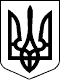 МІНІСТЕРСТВО МОЛОДІ ТА СПОРТУ УКРАЇНИМІНІСТЕРСТВО МОЛОДІ ТА СПОРТУ УКРАЇНИНАКАЗНАКАЗ17.01.2015  № 6717.01.2015  № 67Зареєстровано в Міністерстві 
юстиції України 
31 січня 2015 р. 
за № 119/26564Міністр молоді 
та спорту України
І.О. Жданов
І.О. ЖдановПОГОДЖЕНО:Президент Національного комітету 
спорту інвалідів УкраїниМіністр охорони здоров'я УкраїниПОГОДЖЕНО:Президент Національного комітету 
спорту інвалідів УкраїниМіністр охорони здоров'я України
В.М. СушкевичО. КвіташвіліДодаток 1 
до наказу Міністерства молоді 
та спорту України 
17.01.2015 № 67 
(в редакції наказу 
Міністерства молоді та спорту України 
10.11.2017 № 4706)ВікВиди спорту5 роківГімнастика художня, спортивна гімнастика (дівчата), теніс, фігурне катання на ковзанах6 роківДзюдо, стрибки на батуті (дівчатка), стрибки у воду, хокей з шайбою, спортивна гімнастика (хлопчики), хокей на траві, футбол7 роківГірськолижний спорт, лижні гонки, плавання, плавання синхронне, сноуборд, стрибки на батуті (хлопчики), фрістайл, теніс настільний, тхеквондо (ВТФ)8 роківБадмінтон, баскетбол, боротьба вільна, боротьба греко-римська, веслувальний слалом, веслування на байдарках і каное (байдарка), волейбол, карате, лижне двоборство, санний спорт, скелетон, сучасне п’ятиборство, скелелазіння, стрибки на лижах з трампліна, триатлон, фехтування9 роківБейсбол, біатлон, волейбол пляжний, водне поло, вітрильний спорт, гандбол, легка атлетика, софтбол, шорт-трек10 роківБокс, важка атлетика, веслування на байдарках і каное (каное), велосипедний спорт, веслування академічне, ковзанярський спорт, регбі, стрільба кульова, стрільба з лука11 роківКінний спорт12 роківСтрільба стендова14 роківБобслейДодаток 2 
до наказу Міністерства молоді 
та спорту України 
17.01.2015 № 67 
(в редакції наказу 
Міністерства молоді та спорту України 
10.11.2017 № 4706)ВікВиди спорту5 роківЧерліденг, естетична гімнастика6 роківБоулінг, го, шахи, шашки, спортивна аеробіка, спортивна акробатика, ушу, годзю-рю карате, кіокушинкай карате, джиу-джитсу, кунгфу (таолу, тайзі-цюань), спортивні танці, хортинг, футзал, автомобільний спорт, фітнес, фунакоші шотокан карате7 роківБойове самбо, воднолижний спорт, більярдний спорт, підводний спорт, універсальний бій, айкідо, кікбоксинг WAKO, таеквондо (ІТФ), боротьба на поясах, акробатичний рок-н-рол, боротьба Кураш, кікбоксинг ВTKA, український рукопаш "Спас"8 роківЗмішані єдиноборства (ММА), панкратіон, рукопашний бій, таїландський бокс Муей Тай, боротьба самбо, спортивне орієнтування, сумо, авіамодельний спорт, автомодельний спорт, городковий спорт, радіоспорт, ракетомодельний спорт, судномодельний спорт, водно-моторний спорт9 роківГирьовий спорт, регбіліг10 роківКарате WKС, карате JKS, кіокушин карате, шотокан карате-до С.К.І.Ф., практична стрільба, фрі-файт, армспорт, кікбоксинг WPKA, кікбоксинг WKA, боротьба на поясах Алиш, веслування на човнах "Дракон", мотоциклетний спорт, військово-спортивні багатоборства, козацький двобій, карате JKA WF, кіокушинкайкан карате, косікі карате, морські багатоборства, спортивний туризм, традиційне карате, американський футбол (фла-футбол), поліатлон11 роківБодібілдинг, кунгфу (саньда, лайт-саньда, туйшоу), пляжний футбол12 роківПауерліфтинг (хлопці), спортивне орієнтування (рогейн), пейнтбол13 роківПауерліфтинг (дівчата)16 роківАльпінізмДодаток 3 
до наказу Міністерства молоді 
та спорту України 
17.01.2015 № 67Види спортуВади (нозології) та вік зарахуванняВади (нозології) та вік зарахуванняВади (нозології) та вік зарахуванняВади (нозології) та вік зарахуванняВади (нозології) та вік зарахуванняВади (нозології) та вік зарахуванняВиди спортувади слуху*вади зорувади розумового і фізичного розвиткуураження опорно-рухового апарату 
(із збереженням рухової активності)ураження опорно-рухового апарату 
(із збереженням рухової активності)ураження опорно-рухового апарату 
(із збереженням рухової активності)Види спортувади слуху*вади зорувади розумового і фізичного розвиткуз ампутацією кінцівокз ураженням спинного мозкуз наслідками ДЦП1234567Армспорт1010Бадмінтон8888Баскетбол9Баскетбол на візках99Біатлон9999Більярдний спорт9101010Боротьба вільна10Боротьба греко-римська10Боулінг10Бочча99Велосипедний спорт-трек101010Велосипедний спорт-шосе10101010Веслування академічне11111111Волейбол9Волейбол сидячи99Голбол8Гірськолижний спорт811111111Дзюдо88Карате8Керлінг13Легка атлетика101010101010Лижні перегони1010101010Параканое111111Паратриатлон7777Пауерліфтинг13131313Плавання7**78777Пляжний волейбол9Риболовний спорт12Спортивне орієнтування8888Спортивні танці на візках101010Стрільба з лука111111Стрільба кульова11111111Теніс7Теніс настільний79777Тхеквондо777Фехтування на візках101010Футбол8888Футзал8888Шахи77777Шашки77777ЗАТВЕРДЖЕНО 
Наказ Міністерства молоді 
та спорту України 
17.01.2015 № 67Зареєстровано в Міністерстві 
юстиції України 
31 січня 2015 р. 
за № 119/26564Заступник 
директора департаменту 
олімпійського спорту - 
начальник відділу циклічних 
та швидкісно-силових 
літніх олімпійських 
видів спорту





Л.М. МирськийДодаток 1 
до Порядку наповнюваності груп 
відділень з видів спорту і тижневого 
режиму навчально-тренувальної 
роботи дитячо-юнацьких 
спортивних шкіл 
(пункт 2 розділу І)Групи підготовкиРік навчанняТижневий режим навчально-тренувальної роботи (години)Групи початкової підготовки1 
більше 1 року6 
8Групи базової підготовки1 
2 
3 
більше 3 років12 
14 
18 
20Групи спеціалізованої підготовки1 
2 
більше 2 років24 
26 
28Групи підготовки до вищої спортивної майстерностівесь строк32Види спортуНаповнюваність груп (мінімальна кількість вихованців у групі)Наповнюваність груп (мінімальна кількість вихованців у групі)Наповнюваність груп (мінімальна кількість вихованців у групі)Наповнюваність груп (мінімальна кількість вихованців у групі)Наповнюваність груп (мінімальна кількість вихованців у групі)Наповнюваність груп (мінімальна кількість вихованців у групі)Наповнюваність груп (мінімальна кількість вихованців у групі)Наповнюваність груп (мінімальна кількість вихованців у групі)Наповнюваність груп (мінімальна кількість вихованців у групі)Наповнюваність груп (мінімальна кількість вихованців у групі)Види спортупочаткової підготовкипочаткової підготовкибазової підготовкибазової підготовкибазової підготовкибазової підготовкиспеціалізованої підготовкиспеціалізованої підготовкиспеціалізованої підготовкипідготовки до вищої спортивної майстерностіВиди спорту1 рікбільше року1 рік2 роки3 рокибільше 3 років1 рік2 рокибільше 2 роківувесь строк1234567891011Бадмінтон121088866444Баскетбол1414121212126655Бейсбол1412121210106666Бокс10988666553Боротьба вільна10888666653Боротьба греко-римська10886666653Важка атлетика8876553333Велосипедний спорт (трек, шосе, маунтенбайк, ВМХ)8877654432Веслування академічне8777665443Веслування на байдарках і каное8666544433Веслувальний слалом8666544433Вітрильний спорт6664444442Водне поло1212101010106666Волейбол1414121212126666Волейбол пляжний8888666444Гандбол1614121010108886Гімнастика спортивна10888665443Гімнастика художня121088665443Дзюдо121088666554Карате121088666544Кінний спорт6655443332Легка атлетика9888765532Плавання15131010885442Плавання синхронне121088665543Регбі*101099999999Софтбол1412121210106666Стрибки у воду8875443332Стрибки на батуті10988665443Стрільба з лука8776554432Стрільба кульова8665444432Скелелазіння8665444432Стрільба стендова6655443332Сучасне п’ятиборство8655443222Теніс10988665432Теніс настільний121088666444Триатлон10988765432Тхеквондо (ВТФ)1210106664443Фехтування8866544333Футбол1816161212129996Хокей на траві1412101010106666Біатлон8866644443Бобслей101088864444Гірськолижний спорт10886654332Ковзанярський спорт8866554332Лижні гонки10877554443Лижне двоборство10987654443Стрибки на лижах з трампліна10987654443Санний спорт8866655442Скелетон8866655442Сноуборд10866654332Фігурне катання на ковзанах10888654443Фристайл10866554332Хокей з шайбою141414131312111098Шорт-трек8866554332Додаток 2 
до Порядку наповнюваності груп 
відділень з видів спорту і тижневого 
режиму навчально-тренувальної 
роботи дитячо-юнацьких 
спортивних шкіл 
(пункт 3 розділу І)Групи підготовкиРік навчанняТижневий режим навчально-тренувальної 
роботи (години)Групи початкової підготовки1 
більше 1 року6 
8Групи базової підготовки1 
2 
3 
більше 3 років12 
14 
18 
20Групи спеціалізованої підготовки1 
2 
більше 2 років24 
26 
28Групи спеціалізованої підготовки1 
2 
більше 2 років24 
26 
28Групи спеціалізованої підготовки1 
2 
більше 2 років24 
26 
28Групи підготовки до вищої спортивної майстерностівесь строк32Види спортуНаповнюваність груп 
(мінімальна кількість вихованців у групі)Наповнюваність груп 
(мінімальна кількість вихованців у групі)Наповнюваність груп 
(мінімальна кількість вихованців у групі)Наповнюваність груп 
(мінімальна кількість вихованців у групі)Наповнюваність груп 
(мінімальна кількість вихованців у групі)Наповнюваність груп 
(мінімальна кількість вихованців у групі)Наповнюваність груп 
(мінімальна кількість вихованців у групі)Наповнюваність груп 
(мінімальна кількість вихованців у групі)Наповнюваність груп 
(мінімальна кількість вихованців у групі)Наповнюваність груп 
(мінімальна кількість вихованців у групі)Види спортуНаповнюваність груп 
(мінімальна кількість вихованців у групі)Наповнюваність груп 
(мінімальна кількість вихованців у групі)Наповнюваність груп 
(мінімальна кількість вихованців у групі)Наповнюваність груп 
(мінімальна кількість вихованців у групі)Наповнюваність груп 
(мінімальна кількість вихованців у групі)Наповнюваність груп 
(мінімальна кількість вихованців у групі)Наповнюваність груп 
(мінімальна кількість вихованців у групі)Наповнюваність груп 
(мінімальна кількість вихованців у групі)Наповнюваність груп 
(мінімальна кількість вихованців у групі)Наповнюваність груп 
(мінімальна кількість вихованців у групі)Види спортупочаткової підготовкипочаткової підготовкибазової підготовкибазової підготовкибазової підготовкибазової підготовкиспеціалізованої підготовкиспеціалізованої підготовкиспеціалізованої підготовкипідготовки до вищої спортивної 
майстерностіВиди спорту1 рікбільше року1 рік2 роки3 рокибільше 3 років1 рік2 рокибільше 2 роківувесь строк1234567891011Авіамодельний спорт14121010886543Автомобільний спорт8866554433Автомодельний спорт14121010886543Айкідо1612108666444Акробатичний рок-н-рол141212101086644Альпінізм12101010885554Американський футбол1816141414121111108Армспорт16141010886554Більярдний спорт10877665543Бодібілдинг101088655543Боротьба Кураш14121010886664Боротьба на поясах12101010886644Боротьба на поясах Алиш12101010886644Боротьба самбо14121010886444Бойове самбо1212108866644Боулінг8877654433Веслування на човнах "Дракон"1614121210108866Військово-спортивні багатоборства101088866533Водно-моторний спорт8866554443Воднолижний спорт8866554433Гирьовий спорт1412108866554Го8877654432Годзюрю карате141210101086664Городковий спорт14121111966553Джиу-джитсу14121010866554Змішані єдиноборства (ММА)1010108866444Естетична гімнастика14121010886654Карате JKA WF141210101086664Карате JKS141210101086664Карате WKС141210101086664Карате кіокушин141210101086664Карате кіокушинкай141210101086664Кікбоксинг WTKA1210108866644Кікбоксинг WAKO1210108866644Кікбоксинг WKA1210108866644Кікбоксинг WPKA1210108866644Кіокушинкайкан карате141210101086664Козацький двобій1210108866644Косікі карате141210101086664Кунгфу12101010886644Морські багатоборства101088866543Мотоциклетний спорт8866554433Панкратіон14121010866644Пауерліфтинг9866554443Пейнтбол1210108866644Підводний спорт121088766543Пляжний футбол12101010886666Поліатлон1210108866644Практична стрільба8666544432Радіоспорт10987665542Ракетомодельний спорт14121010886543Регбіліг1414121212121111116Рукопашний бій1614128666644Спортивна аеробіка121088866554Спортивна акробатика12121010886644Спортивне орієнтування10888665542Спортивний туризм1414121210108664Спортивні танці1210108866644Судномодельний спорт14121010886543Сумо14121010866644Таеквондо (ІТФ)141212101066644Таїландський бокс Муей Тай141212121066644Традиційне карате141210101086664Український рукопаш "Спас"14121010886644Універсальний бій12101010866644Ушу12101010866644Фітнес141210101088664Фрі-файт141212101086644Фунакоші шотокан карате12101010886644Футзал12101010888666Хортинг1412108666664Черліденг141212101088664Шахи8877654432Шашки8877654432Шотокан карате-до С.К.І.Ф.141210101086664Додаток 3 
до Порядку наповнюваності груп 
відділень з видів спорту і тижневого 
режиму навчально-тренувальної 
роботи дитячо-юнацьких 
спортивних шкіл 
(пункт 3 розділу ІІ)Групи підготовкиГрупи підготовкиРік навчанняТижневий режим навчально-тренувальної роботи (години)Наповнюваність груп 
(мінімальна кількість вихованців у групі)Наповнюваність груп 
(мінімальна кількість вихованців у групі)Наповнюваність груп 
(мінімальна кількість вихованців у групі)Наповнюваність груп 
(мінімальна кількість вихованців у групі)Наповнюваність груп 
(мінімальна кількість вихованців у групі)Наповнюваність груп 
(мінімальна кількість вихованців у групі)Наповнюваність груп 
(мінімальна кількість вихованців у групі)Наповнюваність груп 
(мінімальна кількість вихованців у групі)Наповнюваність груп 
(мінімальна кількість вихованців у групі)Наповнюваність груп 
(мінімальна кількість вихованців у групі)Наповнюваність груп 
(мінімальна кількість вихованців у групі)Наповнюваність груп 
(мінімальна кількість вихованців у групі)Наповнюваність груп 
(мінімальна кількість вихованців у групі)Наповнюваність груп 
(мінімальна кількість вихованців у групі)Наповнюваність груп 
(мінімальна кількість вихованців у групі)Наповнюваність груп 
(мінімальна кількість вихованців у групі)Наповнюваність груп 
(мінімальна кількість вихованців у групі)Групи підготовкиГрупи підготовкиРік навчанняТижневий режим навчально-тренувальної роботи (години)вади слухувади слухувади зорувади зорувади зорувади зорувади зорувади зорувади розумового і фізичного розвиткувади розумового і фізичного розвиткуураження опорно-рухового 
апарату (із збереженням рухової активності)ураження опорно-рухового 
апарату (із збереженням рухової активності)ураження опорно-рухового 
апарату (із збереженням рухової активності)ураження опорно-рухового 
апарату (із збереженням рухової активності)ураження опорно-рухового 
апарату (із збереженням рухової активності)ураження опорно-рухового 
апарату (із збереженням рухової активності)ураження опорно-рухового 
апарату (із збереженням рухової активності)Групи підготовкиГрупи підготовкиРік навчанняТижневий режим навчально-тренувальної роботи (години)вади слухувади слухуВ-1В-1В-2В-2В-3В-3вади розумового і фізичного розвиткувади розумового і фізичного розвиткуз ампутацією кінцівокз ампутацією кінцівокз ураженням спинного мозкуз ураженням спинного мозкуз наслідками
ДЦПз наслідками
ДЦПз наслідками
ДЦПГрупи підготовкиГрупи підготовкиРік навчанняТижневий режим навчально-тренувальної роботи (години)групигрупигрупигрупигрупигрупигрупигрупигрупигрупигрупигрупигрупигрупигрупигрупигрупиГрупи підготовкиГрупи підготовкиРік навчанняТижневий режим навчально-тренувальної роботи (години)ІІІІІІІІІІІІІІІІІІІІІІІІІІФізкультурно-реабілітаційної підготовкиФізкультурно-реабілітаційної підготовкивесь строк6810465888686745455ПочатковоїпідготовкиПочатковоїпідготовки16610353658565635355ПочатковоїпідготовкиПочатковоїпідготовкибільше 1 року8610353658564635355Базової підготовкиБазової підготовки11258343536464635355Базової підготовкиБазової підготовки21458243536463635355Базової підготовкиБазової підготовки31658243536463635355Базової підготовкиБазової підготовкибільше 3 років2046242535353524244Спеціалізованої підготовкиСпеціалізованої підготовки12435242535352424244Спеціалізованої підготовкиСпеціалізованої підготовки22625242425352424244Спеціалізованої підготовкиСпеціалізованої підготовкибільше 2 років2825242424252424244Підготовки до вищої спортивної майстерностіПідготовки до вищої спортивної майстерностівесь строк3224242424242424244__________ 
Примітка.
До ІІ групи належать командні ігрові види спорту.
До ІІ групи належать командні ігрові види спорту.
До ІІ групи належать командні ігрові види спорту.
До ІІ групи належать командні ігрові види спорту.
До ІІ групи належать командні ігрові види спорту.
До ІІ групи належать командні ігрові види спорту.
До ІІ групи належать командні ігрові види спорту.
До ІІ групи належать командні ігрові види спорту.
До ІІ групи належать командні ігрові види спорту.
До ІІ групи належать командні ігрові види спорту.
До ІІ групи належать командні ігрові види спорту.
До ІІ групи належать командні ігрові види спорту.
До ІІ групи належать командні ігрові види спорту.
До ІІ групи належать командні ігрові види спорту.
До ІІ групи належать командні ігрові види спорту.
До ІІ групи належать командні ігрові види спорту.
До ІІ групи належать командні ігрові види спорту.
До ІІ групи належать командні ігрові види спорту.